Отворено првенство Београда за млађе пионире/кеиРевијално такмичење у бацању кладиваАтлетски стадион Војне академијеСТАРТНА ЛИСТАНедеља, 16.06.2019. годинеУ А и Б финала се улази на основу постигнутих резултата по групама.Из разлога малог броја пријављених такмичара биће само А финале. У финала се улази на основу постигнутих резултата по групама.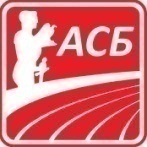 Бацање кладива 2 kg, 3kg, 4 kg  (3)         ЖБацање кладива 2 kg, 3kg, 4 kg  (3)         ЖБацање кладива 2 kg, 3kg, 4 kg  (3)         ЖБацање кладива 2 kg, 3kg, 4 kg  (3)         Ж15:30Пионирке (2 kg)Пионирке (2 kg)Пионирке (2 kg)Пионирке (2 kg)Пионирке (2 kg)1Стојановић Ана07БАК20,232Амиџић Мина07БАК22,50Мл. јуниорке (3 kg)Мл. јуниорке (3 kg)Мл. јуниорке (3 kg)Мл. јуниорке (3 kg)Мл. јуниорке (3 kg)4Николић Миња03БАК34,1160м – квалификације (53)-7 гр60м – квалификације (53)-7 гр60м – квалификације (53)-7 грЖ16:001. ГРУПА       Вет. +0,01. ГРУПА       Вет. +0,01. ГРУПА       Вет. +0,01. ГРУПА       Вет. +0,01. ГРУПА       Вет. +0,01Чича Ива06ЦЗБ2Иванковић Нађа06ТЈБ3Милинковић Лена06ЦЗБ4Ђурђевић Катарина07ЦЗБ5Иванчевић Мина06ЦЗБ6Белић Нина06ТЈБ7Максић Нина06МЛЗ8Брајовић Миа06НБГ2. ГРУПА       Вет. +0,02. ГРУПА       Вет. +0,02. ГРУПА       Вет. +0,02. ГРУПА       Вет. +0,02. ГРУПА       Вет. +0,02Петронијевић Тара07ЦЗБ3Костић Јефимија07ЦЗБ4Шемсовић Дина08НБГ5Симић Елена07ТЈБ6Девит Миа06ТЈБ7Марјановић Мина07ТЈБ8Павловић Исидора06ПАП3. ГРУПА       Вет. +0,03. ГРУПА       Вет. +0,03. ГРУПА       Вет. +0,03. ГРУПА       Вет. +0,03. ГРУПА       Вет. +0,02Ђурђевић Исидора07П453Пауновић Анђела07МЛЗ4Андријашевић Марта08БАК5Јахода Катарина07МЛЗ6Мијатовић Ања06ЦЗБ7Гошић Ана07ТЈБ4. ГРУПА       Вет. +0,04. ГРУПА       Вет. +0,04. ГРУПА       Вет. +0,04. ГРУПА       Вет. +0,04. ГРУПА       Вет. +0,01Зорић Теодора08БАК2Кочовић Лана07МЛЗ3Кнежевић Андреа06ЦЗБ4Карна Марта06НБГ5Милошевић Јована08МЛЗ6Стеванић Хелена07ЦЗБ7Кандић Даница07МЛЗ8Пејовић Зона07ТЈБ5. ГРУПА       Вет. +0,05. ГРУПА       Вет. +0,05. ГРУПА       Вет. +0,05. ГРУПА       Вет. +0,05. ГРУПА       Вет. +0,01Алексић Сара06ЦЗБ2Миликић Теодора06ЦЗБ3Ђорић Марија06ТЈБ4Аћимовић Теодора08БАК5Јовановић Лола06П456Лалић Миа06НБГ7Улибрк Нађа06ЦЗБ8Тодоровић Лола06ЦЗБ6. ГРУПА       Вет. +0,06. ГРУПА       Вет. +0,06. ГРУПА       Вет. +0,06. ГРУПА       Вет. +0,06. ГРУПА       Вет. +0,02Пауновић Теодора0721M3Протић Софија06БАК4Томић Ања06П455Зорић Анђела06БАК6Тодоровић Тамара06БАК7Дујковић Сара07ЦЗБ8Бонџић Анђела07ЦЗБ7. ГРУПА       Вет. +0,07. ГРУПА       Вет. +0,07. ГРУПА       Вет. +0,07. ГРУПА       Вет. +0,07. ГРУПА       Вет. +0,01Бронзић Даница08ЦЗБ2Ђенић Анђела08НБГ3Идризовћ Љубица07ЦЗБ4Мишковић Нађа07ЦЗБ5Кнежевић Александра07ЦЗБ6Живковић Елена08ЦЗБ7Ђорђевић Миа08ЦЗБ8Мацут Анастасија08НБГСкок у вис (13)Скок у вис (13)Скок у вис (13)Ж16:001Васовић Ана06П452Лазаревић Лана06П453Коврлија Ана08МЛЗ4Вучковић Анђела07ЦЗБ5Јочић Сара06МЛЗ6Пређа Тара07МЛЗ7Гајић Александра06ТЈБ8Стојановић Тара06ЦЗБ9Миловановић Милица06ЦЗБ10Ћук Стела07БАК11Плесник Магдалена06ЦЗБ12Алексић Варвара06ТЈБ13Плесник Валентина06ЦЗБСкок у даљ из простора (11)Скок у даљ из простора (11)Скок у даљ из простора (11)М16:00Вет.1Средојевић Алекса08ЦЗБ2Стошић Сава07НБГ3Јовковић Александар07НБГ4Бабаљ Филип07ЦЗБ5Боројевић Душан06ЦЗБ6Мирков Владимир08ПАП7Хрњаз Данило07ТЈБ8Лаловић Павле08МЛЗ9Милошевић Новак07ТЈБ10Шеварлић Реља07МЛЗ11Јелић Дамјан07МЛЗБацање кугле 3kg, (4)Бацање кугле 3kg, (4)Бацање кугле 3kg, (4)М16:001Ћулибрк Алекса07П452Узуновић Филип07П453Џодан Лука07МЛЗ4Томић Лука07МЛЗ60м – квалификације (19)-3 гр60м – квалификације (19)-3 гр60м – квалификације (19)-3 грМ16:351. ГРУПА       Вет. +0,01. ГРУПА       Вет. +0,01. ГРУПА       Вет. +0,01. ГРУПА       Вет. +0,01. ГРУПА       Вет. +0,02Недељковић Вук08П453Ћипранић Немања06НБГ4Николић Лука06ЦЗБ5Станимировић Вук06БАК6Давидовић Стефан06НБГ7Којовић Вук06НБГ2. ГРУПА       Вет. +0,02. ГРУПА       Вет. +0,02. ГРУПА       Вет. +0,02. ГРУПА       Вет. +0,02. ГРУПА       Вет. +0,02Петровић Марко06ЦЗБ3Ђурић Давид07ТЈБ4Киш Михајло06ЦЗБ5Радивојевић Лука06П456Марковић Новак06ЦЗБ3. ГРУПА       Вет. +0,03. ГРУПА       Вет. +0,03. ГРУПА       Вет. +0,03. ГРУПА       Вет. +0,03. ГРУПА       Вет. +0,02Гајић Димитрије08ВВА3Радовановић Дабид07ЦЗБ4Миладиновић Стрхиња06ЦЗБ5Кнежевић Душан07АТВ6Пилиповић Василије08НБГ7Јовановић Јован 06ЦЗББацање вортекса (8)Бацање вортекса (8)Бацање вортекса (8)Ж16:301Стојковић Катарина08НБГ2Јањић Софија 07КОШ3Вукадиновић Софија07БСК4Терзић Анастасија0721M5Веселиновић Уна07ЦЗБ6Јокић Ана08МЛЗ7Латин Сара06ТЈБ8Ђуровић Јована06БАК60м препоне (9)-2 гр60м препоне (9)-2 гр60м препоне (9)-2 грЖ17:001. ГРУПА       Вет. +0,01. ГРУПА       Вет. +0,01. ГРУПА       Вет. +0,01. ГРУПА       Вет. +0,01. ГРУПА       Вет. +0,03Голубовић Теодора07П454Чугаљ Дуња06МЛЗ5Јовановић Лекић Маша06ЦЗБ6Васиљковић Тара08П457Вукмировић Вера07ЦЗБ2. ГРУПА       Вет. +0,02. ГРУПА       Вет. +0,02. ГРУПА       Вет. +0,02. ГРУПА       Вет. +0,02. ГРУПА       Вет. +0,03Ступаревић Милица 07КОШ4Драгојевић Марија06БАК5Васић Анђела 07КОШ6Живковић Дуња06П4560м препоне (3)60м препоне (3)60м препоне (3)М17:154Марјановић Урош06П455Ћоровић Јован07НБГ6Милосављевић Марко08НБГБацање кугле  2kg (4)Бацање кугле  2kg (4)Бацање кугле  2kg (4)Ж17:151Спасојевић Софија07П452Аничић Љиљана07МЛЗ3Покрајац Жељана06ТЈБ4Богићевић Анастасија06АШКТ60м – Б финалеЖ17:25Скок у даљ из простора (18)Скок у даљ из простора (18)Скок у даљ из простора (18)Ж17:25Вет.1Глоговац Милица08ЦЗБ2Дорчић Ања 07КОШ 3Миладиновић Душица07ЦЗБ4Симоновић Миа0721M5Зечевић Јелена06П456Лозанче Невена06ЦЗБ7Ристић Срна06ЦЗБ8Ђорђевић Марија07ЦЗБ9Спајић Сара07ЦЗБ10Павловић Исидора06ПАП11Имшир Нађа06МЛЗ12Режак Валентина07МЛЗ13Ваиномаа Нађа06ЦЗБ14Нисић Марија07ТЈБ15Петковић Доротеја06ЦЗБ16Маринковић Нађа07МЛЗ17Првановић Андреа06МЛЗ18Јовић Ирина07ТЈБ60м – А финалеЖ17:3060м – А финалеМ17:40Скок у вис (7)Скок у вис (7)Скок у вис (7)М 17:401Димитријевић Коста08НБГ2Којовић Лазар08НБГ3Анастасијевић Андреј07НБГ4Стијеља Матеј07НБГ5Ићитовић Јован06НБГ6Јоксимовић Милош06БАК7Марковић Лука06ТЈБ300м (26)-5 гр300м (26)-5 гр300м (26)-5 грЖ17:501. ГРУПА       1. ГРУПА       1. ГРУПА       1. ГРУПА       1. ГРУПА       1Тимофејев Жења06ЦЗБ2Лазаревић Наталија07П453Марић Сања06  ТАП4Павловић Ања06П455Исаковић Нађа07ЦЗБ6Драгојевић Вања06П452. ГРУПА       2. ГРУПА       2. ГРУПА       2. ГРУПА       2. ГРУПА       2Живановић Ена07П453Стојанов Јелисавета07МЛЗ4Спасојевић Мина06МЛД5Дубоњац Теодора06  ТАП6Милојкић Маша08МЛД3. ГРУПА       3. ГРУПА       3. ГРУПА       3. ГРУПА       3. ГРУПА       2Шалипур Весна0621M3Васић Ива07ЛАЗ4Добрић Лена06МЛЗ5Видовић Милица06БАК6Мићовић Милица06БАК4. ГРУПА       4. ГРУПА       4. ГРУПА       4. ГРУПА       4. ГРУПА       2Марковић Ана07НБГ3Ђорђевић Јованка06БАК4Џодић Миа07КОШ5Ковачевић Емилија07НБГ6Митић Галина  07П455. ГРУПА       5. ГРУПА       5. ГРУПА       5. ГРУПА       5. ГРУПА       2Вучковић Наталија07П453Пејановић Мара07П454Јешић Марта07П455Степановић Сара08НБГ6Вукомановић Јована08П45Бацање вортекса  (11)Бацање вортекса  (11)Бацање вортекса  (11)М17:501Недељков Андреј07П452Ердељановић Андреј08П453Ђурђевић Марио06НБГ4Ћурковић Богдан07КОШ5Радовић Лука07ЦЗБ6Срећковић Никола07МЛЗ7Мирков Владимир08ПАП8Покрајац Бранко07ТЈБ9Чугаљ Андреј08МЛЗ10Брадашевић Лука06ТЈБ11Саватовић Милош08СУР300м  (7)-2 гр300м  (7)-2 гр300м  (7)-2 грМ 18:051. ГРУПА       1. ГРУПА       1. ГРУПА       1. ГРУПА       1. ГРУПА       2Миљковић Јован06ТЈБ3Недимовић Страхиња07СУР4Живковић Драган08МЛД5Рајић Марко07П451. ГРУПА       1. ГРУПА       1. ГРУПА       1. ГРУПА       1. ГРУПА       3Црвеница Данило08БАК4Тамиџић Алекса07П455Мајски Сава06МЛЗ600м  (15)-2 гр600м  (15)-2 гр600м  (15)-2 грЖ18:151. ГРУПА       1. ГРУПА       1. ГРУПА       1. ГРУПА       1. ГРУПА       1Јанковић Теодора06П452Станковић Олга06МЛЗ3Скулић Лара07БАК4Лечић Тара08СУР5Митић Маша08СУР6Живковић Горана 07МЛД7Симић Анђелија06ЦЗБ8Белаћевић Мина 07ЛАЗ2. ГРУПА       2. ГРУПА       2. ГРУПА       2. ГРУПА       2. ГРУПА       1Тодорић Мила07П452Белаћевић Ена 07ЛАЗ3Ђорђевић Анастасија08ЦЗБ4Мишљеновић Лидија0621M5Ранђић Дуња07ЦЗБ6Мирковић Мила07П457Трифуновић Калина08П45800м  (9)800м  (9)800м  (9)М18:251Марковић Милан06ВВА2Марић Стефан08ТАП3Арсенијевић Никола06ЛАЗ4Јанковић Михаило 08ЛАЗ5Стевановић Душан07ЛАЗ6Раденковић Сава07ЦЗБ7Младеновски Марко07АТВ8Козлокиј Даниил07П459Андрић Лазар08ВВАШтафета 4 х 60 м  (13)-3 грШтафета 4 х 60 м  (13)-3 грЖ 18:351. ГРУПА       1. ГРУПА       1. ГРУПА       1. ГРУПА       1НБГ21. Режак Валентина 07,2. Првановић Андреа 06,3. Аничић Љиљана 07,4. Максић Нина 06МЛЗ 13ТЈБ 14ЦЗБ 15П4516БАК2. ГРУПА       2. ГРУПА       2. ГРУПА       2. ГРУПА       21. Пауновић Анђела 07,2. Маринковић Нађа 07,3. Чугаљ Дуња 06,4. Јахода Катарина 07МЛЗ 231. Пауновић Теодора 07, 2. Терзић Анастасија 07, 3. Шалипур Весна 06, 4. Симоновић Миа 0721M4КОШ5ТЈБ 23. ГРУПА       3. ГРУПА       3. ГРУПА       3. ГРУПА       3П4524ЦЗБ 25ТЈБ 3Штафета4 х 60 м  (8)-2 грШтафета4 х 60 м  (8)-2 грМ 18:451. ГРУПА       1. ГРУПА       1. ГРУПА       1. ГРУПА       2ТЈБ3П45 141. Лаловић Павле 08,2. Јелић Дамјан 07,3. Шеварлић Реља 07,4. Томић Лука 07,Р. Чугаљ Андреј 08МЛЗ5НБГ 16ЦЗБ 12. ГРУПА       2. ГРУПА       2. ГРУПА       2. ГРУПА       3НБГ 24ЦЗБ 25П45 2